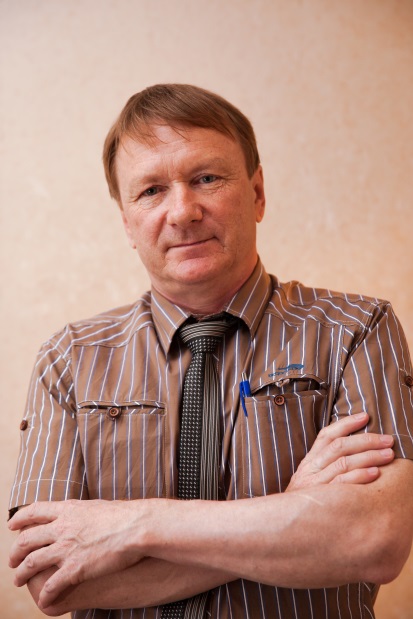 Основные сведения о научном руководителеФамилия                 НижегородовИмя                         АнатолийОтчество                ИвановичСтруктурное подразделение: кафедра строительных, дорожных машин и гидравлических системДолжность              профессорУченая степень      докт. техн. наукУченое звание        доцентОбласть научных интересов:- технологии и оборудование переработки вермикулитовых концентратов и конгломератов и других сыпучих минералов:- динамика управляемых нелинейных механических и гидравлических систем для вибротранспортирования и сегрегации сыпучих материалов.Тематика собственного диссертационного исследования:Научное обоснование промышленного применения технологических систем переработки вермикулитовых концентратов и конгломератовДиссертации, защищенные под руководством научного руководителя (без научного руководителя)Преподаваемые дисциплины Основные публикации (за последние 5 лет) ВАКScopus and Web of scienceУчастие в конференциях, семинарах (за последние 5 лет)1. А.I. Nizhegorodov. «Using und assessing energy efficiency of electrical ovens with unit-type releasing intended for thermal energization of sungulite-vermiculite conglomerates». IOP Conf. Series: materials science аnd engineering vol. 110 (2016), article number 012014. doi 10.1088/1757-899Х/110/1/012014.2. Сыдыков А.А., Бурлакова А.А., Нижегородов А.И. Испытательный вибростенд с гидрообъемным возбуждением колебаний. Сборник трудов конференции «Машиностроение и транспорт в Сибири». 26-27 февраля 2016 г. С. 332-335.3. Нижегородов А.И, Сыдыков А.А.  Вибростенд с гидрообъемным роторным генератором колебаний для испытаний макетов и фрагментов зданий на сейсмомтойкость. Сборник трудов конференции «Машиностроение и транспорт в Сибири». 16-18 апреля 2015 г. С. 304-308.4. Сыдыков А.А., Бурлакова А.А., Нижегородов А.И. Радиально-поршневая гидромашина с фазовым регулированием подачи. Сборник трудов конференции «Машиностроение и транспорт в Сибири». 16-18 апреля 2015 г. С. 240-249.Научные проектыДругая информация (по желанию): Общественная деятельность: - член редколлегии журнала «Огнеупоры и техническая керамика»- член редколлегии журнала «Цемент и его применение» Повышение квалификации через три года. Последнее повышение квалификации в январе 2017 года в НИИХИММаш, г. ИркутскТема диссертацииНаучная специальностьУченая степеньГод защитыНаучное обоснование промышленного применения технологических систем переработки вермикулитовых концентратов и конгломератов05.02.13 «Машины, агрегаты и процессы (строительство)»докт. техн. наук2012Наименование дисциплиныГидравлика. Гидравлика и гидропневмопривод. Гидравлические и пневматические системы транспортных и транспортно-технологических машин и оборудования.  Прикладная гидравлика.  Насосы и компрессоры.1Альтернативная концепция энерготехнологических агрегатов для обжига вермикулита на базе электрических модульно-спусковых печей«Огнеупоры и техническая керамика». № 1/2, Москва, 2014, с. 36…44.2Развитие концепции энерготехнологических агрегатов для обжига вермикулитовых концентратов на базе электрических модульно-спусковых печей «Огнеупоры и техническая керамика». № 1/2, Москва, 2014, с. 48…55.3Гидропривод испытательного вибростенда с коммутирующим устройством«Строительные и дорожные машины». № 4, Москва, 2014, с. 31…34.4Гидропривод испытательного стенда для возбуждения амплитудно-модулированных колебаний«Строительные и дорожные машины». № 5, Москва, 2014, с. 30…33.5Опыт эксплуатации электрических модульно- спусковых печей различных модификаций для обжига вермикулитовых концентратов «Огнеупоры и техническая керамика». №9, Москва, 2014, с. 27–34.6Опыт эксплуатации технологического оборудования и комплексов для переработки вермикулитовых концентратов и конгломератов«Огнеупоры и техническая керамика». №9, Москва, 2014, с. 14–20.7Энергосберегающая технология обжига вермикулитовых конгломератов в электрических модульно-спусковых печах с «нулевым» неэлектрифицированным модулем«Строительные материалы». №10, Москва, 2014, с. 20–24.8Стенд для динамических испытаний технических средств в режиме амплитудно-частотной модуляции с гидрообъёмным виброприводом«Строительные и дорожные машины» №10, Москва, 2014, с. 30–35.9Радиально-поршневой насос с фазовым регулированием и режимом знакопеременной подачи«Вестник машиностроения»№11, Москва, 2014, с. 20–24.10Радиально-поршневая гидромашина с фазово-объемным регулированием подачи и режимом амплитудно-частотной модуляции для приводов вибрационных сейсмоиспытательных платформ«Вестник машиностроения» №12, Москва, 2014, с. 3–8.11Исследование процессов теплоусвоения вермикулита и переноса теплового излучения в электрических модульно-спусковых печах для обжига вермикулитовых концентратов«Огнеупоры и техническая керамика». №11/12, Москва, 2014, с. 40–47.12Исследование теплопереноса в электрических модульно-спусковых печах для обжига вермикулита с учетом свойств поглощающей среды«Огнеупоры и техническая керамика». №11/12, Москва, 2014, с. 29–36.13Гидропривод вибростенда для испытаний технических средств методом случайной вибрации«Строительные и дорожные машины» №1, Москва, 2015, с. 25–29.14Оценка тепловых потерь в модулях обжига электрических модульно-спусковых печей«Огнеупоры и техническая керамика». №1/2, Москва, 2015, с. 20–24.15Исследование энерготехнологических процессов обжига вермикулита на физической модели электрической модульно-спусковой печи«Огнеупоры и техническая керамика» №1/2, Москва, 2015, с. 42–47.16Исследование теплового поля в модулях обжига опытно-промышленной печи для обжига вермикулита«Огнеупоры и техническая керамика». №4/5, Москва, 2015, с. 77–82.17Факторы надежности энерготехнологических агрегатов для обжига вермикулита«Строительные и дорожные машины» №5, Москва, 2015, с. 13–18.18Оптимизация конструкции электрической модульно-спусковой печи с дополнительным модулем обжига«Строительные и дорожные машины» №6, Москва, 2015, с. 8–12.19О технологии получения вермикулита из грубообогащенных вермикулитовых руд, основанной на обжиге в специальных электрических модульно-спусковых печах«Огнеупоры и техническая керамика» №6, Москва, 2015, с. 44–4720Энергетический анализ и температурно-временная модель процесса обжига вермикулита в электрической печи с последовательно-параллельным сопряжением модулей«Огнеупоры и техническая керамика» №6, Москва, 2015, с. 9–1421Теория и опыт применения электрических модульно-спусковых печей для обжига вермикулита«Новые огнеупоры» №8, Москва, 2015, с. 34–3722Преобразование эксэргии вермикулита в энергию его механической трансформации при обжиге в электропечах с «нулевым» модулем.«Новые огнеупоры» №5, Москва, 2016, с. 19–25.23Уточненная модель теплоусвоения вермикулита при обжиге в электрических печах с учетом новых экспериментальных данных«Строительные материалы» №3, 2017, с. 96–9924Энерготехнологический агрегат для термообработки сунгулитовых конгломератов Ковдорского месторожденияГорный журнал, №6, 2017, с. 58–62.1. Radial-piston hydraulic machine with amplitude–frequency modulation for drives of vibrational seismic-testing platformsrussian engineering research, allerton press, inc., 2015. –vol.35. – no. 3. – p.p.161–166.2. Hydraulic power of vibration test stand with vibration generator based on switching devicekey engineering materials. – vol.685. – 2015. – p.p. 320–325. 3. Hydrostatic vibratory drive of the test stand for excitation of the amplitude-modulated vibrations j. phys.: conf. ser. vol. 671 (2016), article number 0120374. Electric modular-trigger kiln with an energy recuperation system for firing vermiculite concentratesrefractories and industrial ceramics 2016. vol. 56. nо. 5. p.p 470– 475 5. Theory and practical use of modular-pouring electric furnances for firing vermiculite refractories and industrial ceramics 2015/ vol. 56. no. 4. p.p 361–365. 6. Production of foamed vermiculite from conglomerates in modular-pouring electric furnancesrefractories and industrial ceramics 2016. vol. 57. no. 1. p.p 13–177. Stand for dynamics tests of technical products in the mode of amplitude-frequency modulation with hydrostatic vibratory drivejournal vibroengineering. – vol.18. – issue 6. – 2016. – p.p 3734 –3742.8. Hydrostatic vibratory drive of the test stand for excitation of the amplitude-modulated vibrations journal of physics: conf. ser. – vol. – 671. – 2016. – article number 0120379. Using und assessing energy efficiency of electrical ovens with unit-type releasing intended for thermal energization of sungulite-vermiculite conglomeratesв сборнике: iop conf. series: materials science аnd engineering vol. 110 (2016), article number 01201410. Transformation of vermiculite energy into mechanical transformation energy during firing in electric furnaces with "zero" modulerefractories and industrial ceramics 2016 г. vol. 57, № 3, p.p 239 –245. 11. Study of an electric furnace physical model for  firing vermiculite with a "zero" modulerefractories and industrial ceramics 2016 г. vol. 57, № 3, p.p 246 –251. 12. Methods and limits for improving the energy efficiensy of modular-pouring electrical furnaces for firing vermiculite. transitioning to a new conceptrefractories and industrial ceramics 2017, vol.57, no.6, p.p 585 –590. 13. Assessing energy efficiency of electric car bottom furnaces intended for thermal energization of mineralsв сборнике: iop conference series: materials science and engineering 12. сер. "xii international conference radiation-thermal effects and processes in inorganic materials" 2017. с. 01200214. Electrical roasting system with vibrational batch supplyrussian engineering research 2017, vol.37, no.3, p.p 180 –184. 15 .Energy-saving modular electric furnaces with energy recuperationrussian engineering research 2017, vol.37, no.2, p.p 91 –96. 16. Energy efficient electric furnace with moving hearth platform for firing vermiculite refractories and industrial ceramics 2017, vol.58, no.118. Энерготехнологический агрегат для термообработки сунгулитовых конгломератовгoрный журнал 2017,  №.6        scopus19. Improvement of electric furnace energy efficiency for firing vermiculite due to “zero modules” not requiring electrical energyrefractories and industrial ceramics 2017, vol.58, no.320. Application and production technology of thermal activation products of serpentine minerals from industrial wastes  bulletin of the tomsk polytechnic university, geo assets engineering 2018. v. 329. №5. 67–75    21. Testing a new alternative electric furnacefor vermiculite concentrates heat treatmentbulletin of the tomsk polytechnic university, geo assets engineering 2018. v. 329. №4. 142–151   №п/пНаименование проекта, гранта, контрактаГодСтатус участникапроекта1Исследование и разработка опытного образца
энергоэффективной электрической печи с вибрационной подовой платформой для
термоактивации и обжига минерального сырья2016-2017Научный руководитель